   ҠАРАР					            	      ПОСТАНОВЛЕНИЕ         08 ноябрь  2016 й.                           №  59                       от 08  ноября  2016 гОб отмене постановления Главы сельского поселения  Абдуллинский сельсовет муниципального  района Мечетлинский район Республики Башкортостан от 19.08.2015№31 «Об утверждении Правил присвоения, изменения и аннулирования адресов на территории  сельского поселения Абдуллинский сельсовет муниципального района Мечетлинский район Республики Башкортостан»       В соответствии с Федеральным законом от 06.10.2003 № 131-ФЗ «Об общих принципах организации местного самоуправления в Российской Федерации», Уставом  сельского поселения Абдуллинский сельсовет муниципального района Мечетлинский район Республики Башкортостан, постановляю:Постановление сельского поселения Абдуллинский сельсовет муниципального района Республики Башкортостан от 19.08.2015№31 «Об утверждении Правил присвоения, изменения и аннулирования адресов на территории  сельского поселения Абдуллинский сельсовет муниципального района Мечетлинский район Республики Башкортостан» отменить.Настоящее постановление  подлежит официальному обнародованию путем размещения на информационных стендах, расположенных по адресам: д. Абдуллино, ул.Ленина,96/1 и размещать на сайт сельского поселения .Глава сельского поселения                                      Р.Г.НусратуллинБАШҠОРТОСТАН РЕСПУБЛИКАҺЫМӘСЕТЛЕ РАЙОНЫМУНИЦИПАЛЬ РАЙОННЫҢАБДУЛЛА АУЫЛ СОВЕТЫАУЫЛ БИЛӘМӘҺЕХАКИМИӘТЕ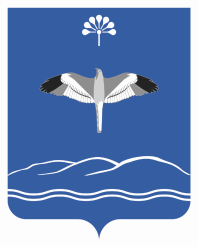 АДМИНИСТРАЦИЯСЕЛЬСКОГО ПОСЕЛЕНИЯАБДУЛЛИНСКИЙ СЕЛЬСОВЕТМУНИЦИПАЛЬНОГО РАЙОНАМЕЧЕТЛИНСКИЙ РАЙОНРЕСПУБЛИКИ БАШКОРТОСТАН